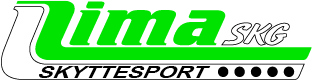 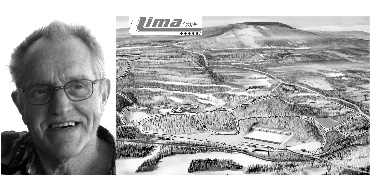 		Fältskytte Pars Alfs minne. Sö 2019-06-09Tävlingsplats:	Tandö skjutbana. Lima SKGs skjutbana vid skidstadion.Tävlingsledning: 	Tävlingsledare: Ulf Oskarsson  info@limaskg.seSekretariat, tel: 070-66 33 048 (endast under tävlingsdagen)Jury anslås på tävlingsdagen.Anmälan: 		Tävlingsdagen 9.00 – 10.30. Max. 3 starterVid start av fler vapengrupper skall anmälan ske senast kl. 10.00I och med anmälan godkänner skytten att hans/hennes namn/bild publiceras på sammanställd lista på plats samt utlagt på Internet (GDPR)Omfattning: 	Fältskjutning över 8 stationer, 48 skott + reserv för om/särskjutning.Klassindelning:	Vapengrupp A, B, R avgörs i klasserna 1, 2, 3.Vapengrupp C avgörs i klasserna C1, C2, C3, D1, D2, D3, Jun, Vet Y och Vet Ä.Vid för få deltagare i respektive klass sker sammanslagning i enlighet med SPSF:s skjuthandbok.Lagtävling: 		Namngivna 3-mannalag, C-VAPEN (anmäls på plats)Startavgifter: 	120:-/start varav 20 kr går till Parsalfs minnesfond för främjande av ungdomsinsatser, Juniorer 60:- Lag, 100:- /lag. Kontant eller Swish.Priser: 		Penningpriser till ca. bästa ¼ i respektive klass. Skickas till respektive klubb. V.g. ange konto till klubben och namn till den som ska ha prispengarna. Lagpriser till 1 lag om 3 startar, 2 lag om 4 startar och 3 pris vid 5 eller fler starter.Vapen: 		Endast vapen som är godkända enligt Svenska Pistolskytteförbundet får användas.Vapenkontroll: 	Obligatoriskt före skjutning.Servering: 		Finns på banan under tävlingsdagen! 